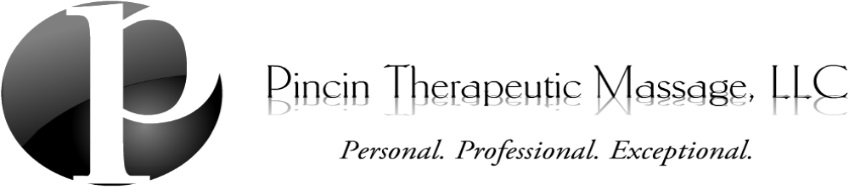 Health Intake QuestionnaireContact InformationName___________________________________________	Today’s	Date______________________Address_______________________________________________________________________________Cell #_____________________________   Text? Y or N     Home #________________________________Email____________________________________(no spam, I promise)  Birthdate____________________Referred by_______________________________ How did you hear about us?_______________________Massage Information Have you ever received professional massage/bodywork before? Yes ☐ No ☐ How recently?   What kind of pressure do you prefer?  Light    Medium   Firm What are your goals/expected outcomes for receiving massage/bodywork?  List and prioritize your current symptoms/issues (stress, pain, stiffness, numbness/tingling, swelling, etc.):   Do these symptoms interfere with your activities of daily living (e.g., sleep, exercise, work, childcare)? Explain:  General Health InformationList the medications you currently take and their uses:Have you had any injuries or surgeries in the past that may influence today’s treatment?  Please list all health conditions that you currently have (migraines, high/low blood pressure, heart conditions, etc.): Please answer honestly, as massage may not be appropriate for some conditionsConsent for Treatment If I experience any pain or discomfort during this session, I will immediately inform the practitioner so that the pressure and/or strokes may be adjusted to my level of comfort. I further understand that massage/bodywork should not be construed as a substitute for medical examination, diagnosis, or treatment and that I should see a physician, chiropractor, or other qualified medical specialist for any mental or physical ailment of which I am aware. I understand that massage/bodywork practitioners are not qualified to perform spinal or skeletal adjustments, diagnose, prescribe, or treat any physical or mental illness, and that nothing said in the course of the session given should be construed as such. Because massage/bodywork should not be performed under certain medical conditions, I affirm that I have stated all my known medical conditions and answered all questions honestly. I agree to keep the practitioner updated as to any changes in my medical profile and understand that there shall be no liability on the practitioner’s part should I fail to do so. I also understand that any illicit or sexually suggestive remarks or advances made by me will result in immediate termination of the session, and I will be liable for payment of the scheduled appointment. Understanding all of this, I give my consent to receive care.  Client Signature:______________________________________  Date:__________________Parent or Guardian Signature (in case of a minor): ___________________________________________________	Date:__________________Office PoliciesPlease be advised of the policies for this office. Your signature below signifies acceptance of these policies. Cancellation We realize that things come up that are beyond your control, however we respectfully ask for at least 4 hours notice when cancelling the day of your appointment.  No shows and cancellations with less than 4 hours notice will be charged the session fee.Tardiness Appointment times are as scheduled and cannot extend beyond the stated time to accommodate late arrivals. Please arrive a few minutes early to your appointment so that we can get started on time.Sickness Massage/bodywork is not appropriate care for infectious or contagious illness. Please cancel your appointment as soon as you are aware of an infectious or contagious condition. Client signature:___________________________________   Date:_____________________